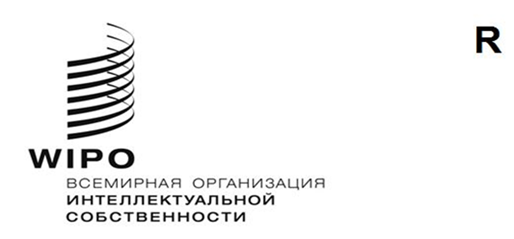 SCCR/41/INF/1оригинал: английскийдата: 15 июня 2021 г.Постоянный комитет по авторскому праву и смежным правамСорок первая сессияЖенева, 28 июня–1 июля 2021 г.ПРОЕКТ АННОТИРОВАННОЙ ПОВЕСТКИ ДНЯподготовлен Секретариатом по итогам консультаций с координаторами групп и заинтересованными государствами-членамиУсловная повестка дня и гибкий подход:  если обсуждение того или иного пункта завершится раньше, чем запланировано в настоящей аннотированной повестке дня, дискуссия по следующему пункту, если это возможно в принципе, начнется незамедлительно, а оставшееся время может быть использовано для работы по следующим пунктам.  В этой связи график рассмотрения конкретных вопросов в определенные дни следует воспринимать как условный и необязательный.  Например, если дискуссия по теме ограничений и исключений завершится в 13:30 в третий день работы вместо 14:30, как указано в настоящей аннотированной повестке, Комитет приступит к рассмотрению темы «Прочие вопросы» в 13:30 в третий день работы, а не в 12:00 в четвертый день и по мере необходимости сможет продолжить это обсуждение до конца предусмотренного времени, т.е. до 13:45 в четвертый день.День 1 – понедельник, 28 июня 2021 г.Открытие и охрана прав вещательных организаций12:00–12:15	Открытие сессии; принятие повестки дня; аккредитация НПО; принятие отчета о 40-й сессии ПКАПДокументы: Документы «Проект повестки дня» (SCCR/41/1 Prov.) и «Аккредитация неправительственных организаций» (SCCR/41/8) размещены на странице заседания по адресу https://www.wipo.int/meetings/ru/details.jsp?meeting_id=63929; документ «Проект отчета» (SCCR/40/9) размещен на странице 40-й сессии ПКАП по адресу https://www.wipo.int/meetings/ru/details.jsp?meeting_id=5605312:15–12:25	Вступительное слово заместителя Генерального директора12:25–12:40	Заявление Председателя и краткая характеристика формата заседания и методики работы12:40–14:30	Начало обсуждения пункта повестки дня «Вещательные организации»Документы: «Пересмотренный сводный текст, касающийся определений, объекта охраны и предоставляемых прав и других вопросов» (документ SCCR/39/7) (на шести языках); более ранние документы по теме размещены на странице заседания по адресу https://www.wipo.int/meetings/ru/details.jsp?meeting_id=63929Справочная информация о проделанной за последнее время работе: Документ SCCR/39/4 «Пересмотренный сводный текст, касающийся определений, объекта охраны, предоставляемых прав и других вопросов» обсуждался на 39-й сессии ПКАП как на неофициальных консультациях, так и на пленарном заседании. В ходе этого обсуждения Председатель озвучил редакционные изменения, которые будут внесены в текст, с тем чтобы отразить в нем текущее состояние переговоров. В документе присутствуют альтернативные положения и формулировки в скобках, требующие дальнейшего рассмотрения. Итоги переговоров, состоявшихся на 39-й сессии ПКАП, отражены Председателем в документе SCCR/39/7, который был опубликован сразу же после окончания 39-й сессии под тем же названием, что и более ранние редакции.  На 40-й сессии ПКАП Председатель и Секретариат доложили о ходе работы по данной теме и вкратце резюмировали основные положения Пересмотренного сводного текста.41-я сессия ПКАП: Рассмотрение этой темы откроет Председатель, который представит обновленную информацию о ходе текущей неофициальной работы.  Затем Председатель предложит членам Комитета, МПО и НПО высказать общие замечания и поделиться своим мнением о потенциальных дальнейших шагах.  Официальные переговоры продолжатся на следующей сессии ПКАП, которая пройдет в нормальных условиях.День 2 – вторник, 29 июня 2021 г.Охрана прав вещательных организаций и ограничения и исключения12:00–13:35	Продолжение обсуждения темы «Охрана прав вещательных организаций» в порядке, определенном для 28 июня 2021 г.13:35–14:30	Начало обсуждения пунктов повестки дня «Ограничения и исключения»Документы: «Отчет о проведении региональных семинаров и международной конференции» (SCCR/40/2) (на шести языках); более ранние документы по теме размещены на странице заседания по адресу https://www.wipo.int/meetings/ru/details.jsp?meeting_id=63929.Справочная информация о проделанной за последнее время работе: В русле запроса, озвученного на 39-й сессии ПКАП, Секретариат подготовил фактологический отчет о проведении региональных семинаров и международной конференции 
(документ SCCR/40/2) и представил его на 40-й сессии ПКАП. В этом отчете вниманию Комитета представлены результаты трех региональных семинаров и международной конференции.  Отчет охватывает четыре основные области, рассмотренные на совещаниях (библиотеки, архивы, музеи, образовательные и научно-исследовательские учреждения), и отражает аналитические данные и предложения, полученные в ходе всего процесса от практикующих юристов, экспертов и государств-членов, в отношении указанных четырех областей.  В отчете также приводятся тезисы и соображения относительно дальнейших действий, сформулированные по итогам конференции.41-я сессия ПКАП: Председатель предложит членам Комитета, МПО и НПО высказать общие замечания с акцентом на отчет о проведении региональных семинаров и международной конференции (SCCR/40/2), и главным образом разделы «Путь вперед» и «Соображения по результатам работы» (стр.77-88 текста на русском языке), а также поделиться своим мнением о потенциальных дальнейших шагах, в том числе возможности проведения региональных консультаций до открытия следующей сессии для лучшего понимания положения дел в сфере учреждений культуры, образовательных и научно-исследовательских учреждений на местном уровне, в частности в учетом влияния на них пандемии Covid-19.День 3 – среда, 30 июня 2021 г.Ограничения и исключения12:00–14:30	Продолжение обсуждения темы «Ограничения и исключения» в порядке, определенном для 29 июня 2021 г.День 4 – четверг, 1 июля 2021 г.Прочие вопросы и закрытие сессии12:00–12:05	Начало обсуждения пункта повестки дня «Прочие вопросы»12:05–12:45	Авторское право в цифровой средеДокументы: «Глобальный рынок цифровой музыки изнутри» (SCCR/41/2); исследование на тему «Исполнители на рынке цифровой музыки: экономические и правовые аспекты» (SCCR/41/3); «Музыкальный рынок в странах Латинской Америки» (SCCR/41/4); «Исследование состояния рынка цифровой музыки в Западной Африке» (SCCR/41/6) и «Доклад о рынке и основных бизнес-моделях онлайн-музыки в странах Азии: краткий обзор и общие тенденции» (SCCR/41/7); документы размещены на странице заседания по адресу https://www.wipo.int/meetings/ru/details.jsp?meeting_id=63929.  Более ранние документы по теме размещены на странице заседания по адресу https://www.wipo.int/meetings/ru/details.jsp?meeting_id=63929.Справочная информация о проделанной за последнее время работе: Секретариат работает по этой теме на основе одобренного документа в пересмотренной редакции «Порядок проведения исследования в отношении сервисов цифрового музыкального вещания» (SCCR/37/4).  Документ «Краткая характеристика глобального рынка цифровой музыки» (SCCR/39/3) был представлен на 39-й сессии ПКАП; на 40-й сессии ПКАП Секретариат доложил о состоянии дел по данному направлению работы.41-я сессия ПКАП: Председатель предложит Секретариату кратко рассказать о работе, проделанной по данному направлению.  Авторы каждого из пяти подготовленных к сессии документов представят свои материалы в форме видеопрезентаций, после чего Председатель предложит членам Комитета, МПО и НПО высказать общие замечания и задать вопросы тем из авторов, которые смогут принять участие в интерактивной сессии; членам Комитета, МПО и НПО будет также предложено поделиться своим мнением о потенциальных дальнейших шагах.12:45–13:00	Право долевого участияДокументы: В преддверии заседания на сайте будут опубликованы видеоотчеты о ходе работы, подготовленные представителями целевой группы; более ранние документы по теме размещены на странице заседания по адресу https://www.wipo.int/meetings/ru/details.jsp?meeting_id=63929.Справочная информация о проделанной за последнее время работе: ПКАП на своей 36-й сессии постановил создать целевую группу в составе государств-членов и заинтересованных сторон, призванную информировать Комитет о практических элементах системы права автора на долю от перепродажи.  На 37-й сессии Секретариат представил документ SCCR/37/5 под названием «Целевая группа по праву авторов на долю от перепродажи», который был принят к сведению Комитетом.  На 38–40-й сессиях Секретариат представил обновленные отчеты о текущей работе целевой группы; к 40-й сессии представители целевой группы также подготовили видеопрезентации о проделанной работе.41-я сессия ПКАП: После показа заранее подготовленных кратких видеопрезентаций представителей целевой группы Председатель предложит членам Комитета, МПО и НПО высказать общие замечания и поделиться своим мнением о потенциальных дальнейших шагах.13:00–13:30	Права режиссеров-постановщиковДокументы: Документ «Исследование по вопросу о правах режиссеров-постановщиков театральных постановок» (SCCR/41/5) размещен на странице заседания по адресу https://www.wipo.int/meetings/ru/details.jsp?meeting_id=63929; более ранние документы по теме размещены на странице заседания по адресу https://www.wipo.int/meetings/ru/details.jsp?meeting_id=63929.Справочная информация о проделанной за последнее время работе: ПКАП на своей 37-й сессии одобрил документ «Предлагаемый порядок проведения исследования в области охраны прав режиссеров-постановщиков» (документ SCCR/37/3).  На 38–40-й сессиях Комитета профессор Изольда Жендро из Канады и профессор Антон Серго из Российской Федерации выступили с сообщениями по отдельным аспектам данного исследования.41-я сессия ПКАП: Председатель предложит Секретариату рассказать о работе, проделанной по данному направлению.  Участникам сессии будут представлены видеопрезентации авторов исследования.  Председатель предложит членам Комитета, МПО и НПО высказать общие замечания и задать вопросы тем из авторов, которые смогут принять участие в интерактивной сессии; членам Комитета, МПО и НПО будет также предложено поделиться своим мнением о потенциальных дальнейших шагах.13:30–13:45	Прочие вопросы:  Предложение о проведении исследования по вопросу о праве на вознаграждение за выдачу произведений в публичных библиотеках: интерактивная дискуссия; любые другие вопросыДокумент: Документ «Предложение о включении в повестку дня и план будущей работы Постоянного комитета по авторскому праву и смежным правам Всемирной организации интеллектуальной собственности (ВОИС) исследования по вопросу о праве на вознаграждение за выдачу произведений в публичных библиотеках» (SCCR/40/3/Rev. 2) размещен на странице заседания по адресу https://www.wipo.int/meetings/ru/details.jsp?meeting_id=63929.Справочная информация о проделанной за последнее время работе: На 40-й сессии ПКАП члены Комитета Сьерра-Леоне, Панама и Малави представили предложение о проведении предпроектного исследования по вопросу о праве на вознаграждение за выдачу произведений в публичных библиотеках.41-я сессия ПКАП: Председатель предложит авторам предложения кратко представить их документ, затем он даст возможность членам Комитета, МПО и НПО высказать общие замечания и поделиться своим мнением о потенциальных дальнейших шагах.Председатель уточнит, есть ли другие вопросы, требующие рассмотрения Комитета.13:45–14:30	Закрытие сессии: представление резюме Председателя, заключительные заявления координаторов групп[Конец документа]